	2017 OfficersChair	Judith Breselor, AICPVice Chair	Jason KemperSecretary	Gary HughesTreasurer	Kristin SwintonExecutive DirectorMark A. Castiglione, AICP	MembersAlbany County	G. Michael Apostol	Willard A. Bruce	Lucille M. McKnight	Michael Morelli	Kristin SwintonRensselaer County	Judy H. Breselor	James D. Shaughnessy	Michael Stammel	Jacqueline StelloneSaratoga County	Fred Acunto	Philip Barrett	Jason Kemper	Paul SausvilleSchenectady County 	B. Donald Ackerman	Nancy Casso	Gary Hughes	Joe Landry	Barbara MauroCOMMISSION MEETING8:30 am, Wednesday, May 17, 2017CDRPC OfficeCall In Number: 712-432-1500Access Code: 141631#AGENDAMarch 15, 2017 Meeting Notes; January 18, 2017 Meeting Minutes* Financial Statement through April 30th, 2017 (Memo 17-11)*CEDS Strategy Committee, Sean Maguire Clean Energy Communities and Climate Smart Communities Program Update (Memo 17-12)Proposed Revised 2017 Budget (Memo 17-13)*50th Anniversary CommitteeAudit Update/ Bylaws Update (Memo- 17-14)Adopt Records Retention General Schedule MI-1, Resolution 1 of 2017 (Memo 17-15)*Presentation: NYSERDA Clean Energy Community Program: Todd Fabozzi and Robyn Reynolds.  LTCP CSO Memo (Memo 17-16)Staff Activity ReportOther BusinessNext Commission Meeting Date: July 19th, at 10:00am *Formal Board Action Anticipated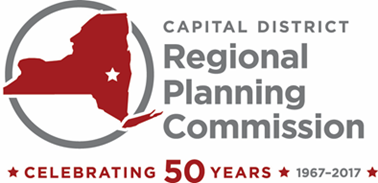 One Park Place, Suite 102 | Albany, New York 12205(518) 453-0850 | (518) 453-0856, fax | www.cdrpc.org